Třída Motýlci – téma týdenních plánůDVA MRAZÍCI ULIČNÍCI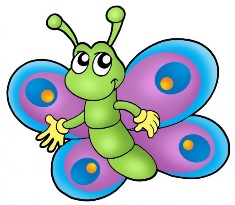 ESKYMÁCKÁ ABECEDAMASOPUST ZAS PŘIŠEL K NÁMHRANATÉ, KULATÉ A ŠPIČATÉ KRÁLOVSTVÍ